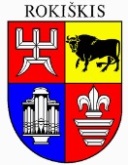 ROKIŠKIO RAJONO SAVIVALDYBĖS ADMINISTRACIJOS DIREKTORIUSĮSAKYMASDĖL SOCIALINIO BŪSTO NUOMOS SUTARTIES NUTRAUKIMO 2024 m. rugpjūčio 13 d. Nr. AV-481RokiškisVadovaudamasis Rokiškio rajono savivaldybės būsto ir socialinio būsto nuomos bei būsto nuomos ar išperkamosios būsto nuomos mokesčio dalies kompensacijų mokėjimo ir permokėtų kompensacijų grąžinimo tvarkos aprašu, patvirtintu Rokiškio rajono savivaldybės tarybos 2024 m. kovo 28 d. sprendimu Nr. TS-60 ,,Dėl Rokiškio rajono savivaldybės būsto ir socialinio būsto nuomos bei būsto nuomos ar išperkamosios būsto nuomos mokesčio dalies kompensacijų mokėjimo ir permokėtų kompensacijų grąžinimo tvarkos aprašo patvirtinimo“, Gyvenamosios vietos deklaravimo taisyklių, patvirtintų valstybės įmonės registrų centro direktorius 2018 m. sausio 15 d. įsakymo Nr. v-24, 78 punktu, atsižvelgdamas į (duomenys neskelbtini) 2024 m. liepos 31 d. prašymą ir Rokiškio rajono savivaldybės administracijos Savivaldybės ir socialinių būstų nuomos bei priežiūros komisijos 2024 m. rugpjūčio 1 d. siūlymą: 1. Nutraukiu socialinio būsto nuomos 2021 m. rugpjūčio 5 d. sutartį Nr. DS-458, sudarytą su (duomenys neskelbtini), dėl 38,10 kv. m naudingojo ploto socialinio būsto (buto unikalus Nr. 4400-5789-6109:4307), esančio Aušros g. 26-7, Rokiškyje, nuomos. 2. Nurodau Rokiškio rajono savivaldybės administracijos Rokiškio miesto seniūnijai panaikinti (duomenys neskelbtini) ir jos šeimos narių gyvenamosios vietos deklaravimo duomenis iš socialinio būsto, esančio Aušros g. 26-7, Rokiškyje.Įsakymas per vieną mėnesį gali būti skundžiamas Lietuvos administracinių ginčų komisijos Panevėžio apygardos skyriui (Respublikos g. 62, Panevėžys) Lietuvos Respublikos ikiteisminio administracinių ginčų nagrinėjimo tvarkos įstatymo nustatyta tvarka.Administracijos direktoriusValerijus Rancevas